Mise en place d'unsystème domotique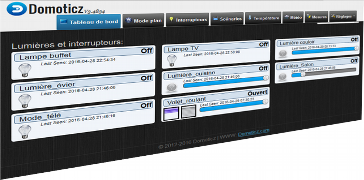 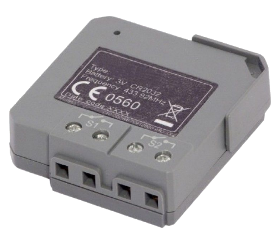 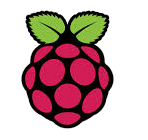 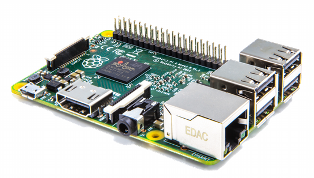 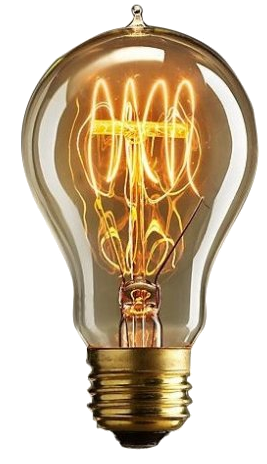 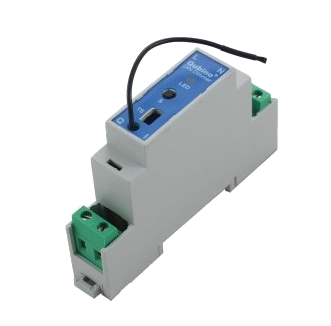 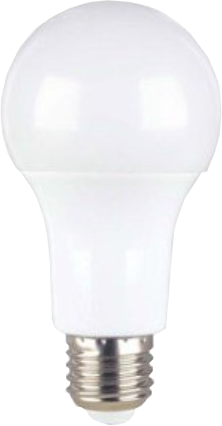 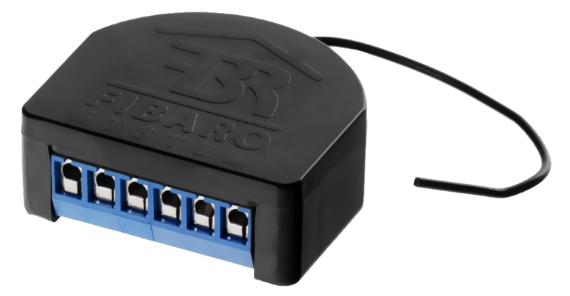 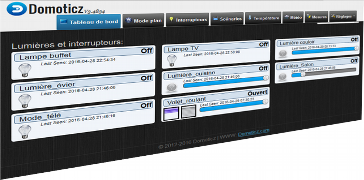 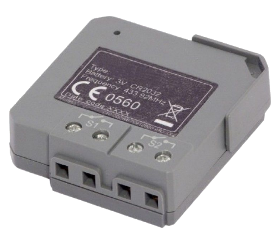 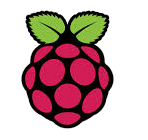 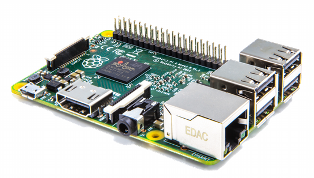 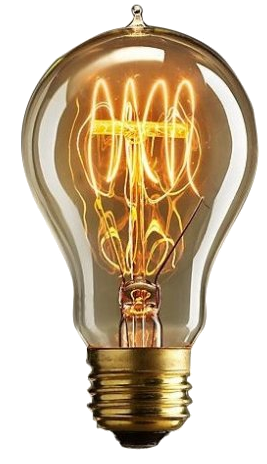 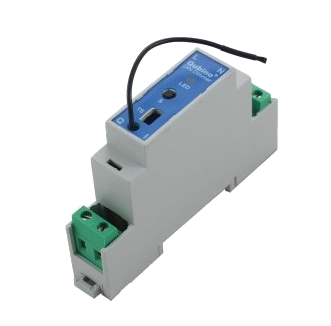 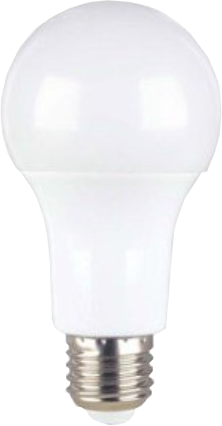 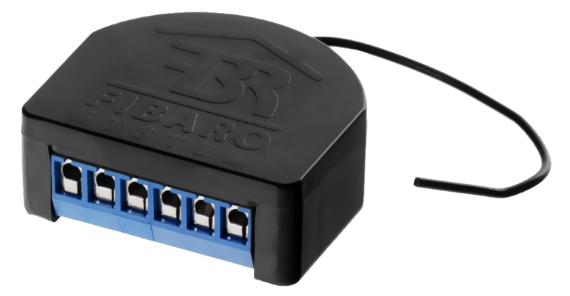 domotisation de l’éclairageMise en situation :	Monsieur Durand, chez qui vous avez installé l’année dernière un système domotique, fait de nouveau appel à vous. La base du système étant installée, il voudrait à présent domotiser une partie de l’éclairage de sa maison.Expression du besoin :	Monsieur Durand voudrait domotiser les lumières de son salon, de son séjour et de son couloir. Il voudrait également ajouter un point lumineux dans son entrée ; ceci afin de pouvoir gérer automatiquement l’extinction le matin et simuler une présence pendant ses vacances.Cahier des charges :	Il va falloir choisir une solution technique pour chacun des points lumineux. Choisir les matériels nécessaires, préparer les configurations, installer et configurer l’ensemble.L’entrée : Lors de la construction, l’ajout d’un plafonnier dans l’entrée avait été évoqué mais un peu tard. L’électricien a uniquement tiré une ligne qui part du tableau électrique et arrive à peu près au point L sur le plan. Le plafond est en placoplâtre. Monsieur Durand désire que l’interrupteur soit placé au point I. L’interrupteur sera un simple interrupteur bistable. Il ne veut pas de saignée ou de baguette, l’installation doit être invisible.Le salon : La lumière du salon, en vert sur le plan2, est une simple ampoule fluocompacte de 15 watts commandée par un interrupteur bistable. Monsieur Durand aimerait pouvoir en faire varier l’intensité lumineuse.Le séjour : La lumière du séjour, en marron sur le plan2, est constituée d’une ampoule LED de 15 watts commandée par un télérupteur relié à trois boutons poussoirs. Monsieur Durand aimerait pouvoir en faire varier l’intensité lumineuse.Le couloir : La lumière du couloir, en bleu sur le plan2, est une ampoule LED de 8,5 watts commandée par un simple va-et-vient. Un allumage ON/OFF suffit.Vous essaierez, autant que possible, de choisir les mêmes modèles de modules et avec une absence de maintenance.En cas de coupure de courant, les lampes devront revenir dans l’état dans lequel elles étaient avant la coupure.Lors de votre entretien avec monsieur Durand, celui-ci vous a signalé que son système domotique présentait une dérive dans le temps (il ne reste pas à l’heure). Il faudra également en trouver la cause et corriger le problème.Matériels :Le système domotique installé chez le client :Un Raspberry Pi 3Une alimentation pour le Raspberry PiUne carte SD (classe 10, minimum 8Gio)Un module USB RFXCOM (RFXtrx433E USB 433.92MHz)LogicielsInstallés sur le système domotique :Système d’exploitation : Raspbian Système domotique : DomoticzRessourcesLes fiches d’interventions des travaux réalisés chez le client.Les notices des modules/micromodulesInternet Travail préparatoireChoix des ampoulesLe client désire pouvoir faire varier l’intensité lumineuse de certains de ses points lumineux. Il va donc falloir s’assurer de pouvoir mettre en place ce fonctionnement.Donner le nom des trois grands types d’ampoules vendus de nos joursHalogène, fluocompacte, LEDExpliquer le changement qui doit intervenir en septembre 2018Suppression de la vente d’ampoules halogènesVous n’installerez donc pas ce type d’ampoules chez le clientIndiquer si toutes les ampoules commercialisées après 2018 seront compatibles avec les variateursNon certaines le sont mais pas toutesCiter le terme, dérivé de l’Anglais, utilisé pour indiquer la compatibilité avec un variateurDimmableCocher le symbole apparaissant sur les boîtes d’ampoules compatibles variateurs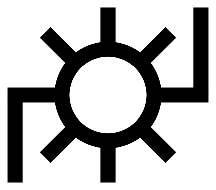 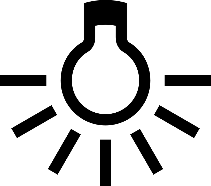 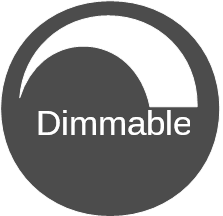 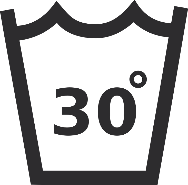 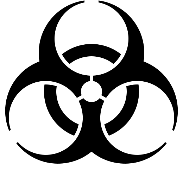 Choisir les ampoules pour chaque point lumineux en justifiant votre choix et en veillant à respecter les coûts les plus bas possible(Vous pouvez vous aider d’un site de commerce tel que Leroy Merlin, Castorama ou autre enseigne de bricolage)SalonAmpoule LED compatible variateur d’environ 9 Watts culot E27. Attention à bien faire la conversion de puissance entre la fluocompacte d’origine et la nouvelle ampoule LED (15W9W) pour rester dans la même puissance lumineuseSéjourAmpoule LED compatible variateur de 15 Watts culot E27. La puissance peut être supérieure puisque la présence du variateur permet de baisser la puissance lumineuseCouloirAucune raison de changer, on garde la même ampouleEntréeOn réutilisera l’ampoule du salon ou du séjour en fonction de l’intensité lumineuse que le client désireraSchéma de câblage de l’existantRappeler le câblage d’un interrupteur bistable et d’une ampoule dans le cas du salon (annexe B, schéma IS1)Rappeler le câblage4 d’un va-et-vient et d’une ampoule dans le cas du couloir (annexe C, schéma VEV1)Rappeler le câblage4 d’un télérupteur comme celui présent dans le séjour du client (annexe D, schéma T1)Choix des modules/micromodulesVous allez devoir choisir les micromodules domotiques correspondant aux exigences du client. Vous pouvez vous aider de sites internet de domotique tels que https://www.domotique-store.fr/ .Expliquer ce qu’est un module domotiqueUn module domotique est un dispositif électronique permettant à un système domotique d’interagir avec l’environnementExpliquer la différence entre module et micromodule domotiqueUn micromodule est un module domotique aux dimensions réduites, ce qui permet de le placer derrière un interrupteur ou une sortie de câbleVotre fournisseur propose les modules et micromodules suivant :SmartHome AD146Qubino ZMNHDD1Qubino ZMNHSD1Fibaro FGD-212Aeotec ZW111Chacon DIO 54755, Chacon DIO 54700SéjourIndiquer quel module/micromodule vous allez choisir pour le séjour en justifiant votre choix par rapport au cahier des chargesQubino ZMNHSD1Au format DIN il pourra se mettre à la place du télérupteurFonctionne en ON/OFF et variation compatible avec les ampoules LED dimmablesFonctionne avec des boutons poussoirs monostablesIndiquer le protocole utilisé par ce moduleZwave+Découper le module/micromodule choisi sur l’annexe FColler le module/micromodule choisi sur le schéma T2 de l’annexe DRéaliser le schéma de câblage du séjour (annexe D schéma T2)Indiquer si, compte tenu du type d’ampoule utilisé, il est nécessaire d’ajouter un élément au circuit d’éclairageNonCouloirIndiquer si vous choisissez un module ou un micromodule pour l’éclairage du salon, où le placez-vous ?Un micromodule qui prendra place derrière l’interrupteurIndiquer si vous disposez d’un neutre derrière l’interrupteurNon. L’ampoule est placée entre l’un des interrupteurs et le neutre. La phase et les fils navettes sur l’autre interrupteurChoisir un module/micromodule adapté à ce cas et justifier ce choixFibaro FGD-212Peut fonctionner sans neutreCompatible va-et-vientCompatible LED et Fluocompacte dimmable ou nonFonctionnement ON/OFF ou variateurCompatible interrupteur bistablePas de pile à changer (maintenance)Expliquer en quoi les autres modules ne correspondaient pas (excepté Chacon DIO 54755, Chacon DIO 54700, Qubino ZMNHSD1)Qubino ZMNHDD1 nécessite un neutre inexistantSmarthome AD146 non compatible LED ou FluocompacteChacon DIO 54700 fonctionne à piles (maintenance)Aeotec ZW111 non compatible va-et-vient sans modification du câblageIndiquer le protocole utilisé par ce moduleZwave+Découper le module/micromodule choisi sur l’annexe FColler le module/micromodule choisi sur le schéma VEV2 (cadre gris) de l’annexe CRéaliser le schéma de câblage du séjour (annexe C schéma VEV2)Indiquer si, compte tenu du type d’ampoule utilisé, il est nécessaire d’ajouter un élément au circuit d’éclairageOui, un BYPASS Fibaro FGB-002 Expliquer sa fonctionIl permet l’alimentation correcte du micromodule lors d’un câblage sans neutre et évite le scintillement des ampoulesCompléter si nécessaire le schéma de câblageSalonIndiquer si vous choisissez un module ou un micromodule pour l’éclairage du salon, où le placerez-vous ?Un micromodule qui prendra place derrière l’interrupteur Indiquer si vous disposez d’un neutre derrière l’interrupteur6Non, nous avons l’ampoule entre l’interrupteur et le neutreChoisir un module/micromodule adapté à ce cas et justifier ce choixFibaro FGD-212Peut fonctionner sans neutreCompatible LED et Fluocompacte dimmable ou nonFonctionnement ON/OFF ou variateurCompatible interrupteur bistablePas de piles à changer (maintenance)Expliquer en quoi les autres modules ne correspondaient pas (excepté Chacon DIO 54755, Chacon DIO 54700, Qubino ZMNHSD1)Qubino ZMNHDD1 nécessite un neutre inexistantSmarthome AD146 non compatible LED ou FluocompacteChacon DIO 54700 fonctionne à piles (maintenance)Aeotec ZW111 peut fonctionner dans ce cas mais, afin de ne pas multiplier les références, un Fibaro FGD-212 est à nouveau choisiIndiquer le protocole utilisé par ce moduleZwave+Découper le module/micromodule choisi sur l’annexe FColler le module/micromodule choisi sur le schéma IS2 (cadre gris) de l’annexe BRéaliser le schéma de câblage du séjour (annexe B schéma IS2)Indiquer si, compte tenu du type d’ampoule utilisé, il est nécessaire d’ajouter un élément au circuit d’éclairageOui, un BYPASS Fibaro FGB-002 Compléter si nécessaire le schéma de câblageEntréeChoisir un ou des module(s)/micromodule(s) permettant de commander la lumière de l’entrée et justifier votre choixMicromodule Chacon DIO 54755 comme récepteur, il sera alimenté directement par l’arrivée électrique du plafond et commandera l’allumage et l’extinction de la lampeMicromodule Chacon DIO 54700 comme émetteur, il permettra d’envoyer les ordres d’allumages et d’extinctions au récepteur. Il fonctionne sans fil ce qui évitera de devoir tirer des fils et donc de répondre aux exigences du clientRappeler quel est le module radio installé sur le système domotique du clientRFXcomIndiquer si les modules/micromodules choisis sont compatibles avec ce module radioOuiIndiquer où on placera le module récepteurDans la boite d’encastrement du DCL (dispositif de connexion luminaire)Indiquer si ce dispositif existe actuellement chez le clientNonIndiquer où on placera le module émetteurDans la boite d’encastrement derrière un interrupteurIndiquer si un interrupteur existe déjà à proximité de l’endroit où le client désire ajouter celui de l’entréeOui, l’interrupteur du séjourIndiquer le type d’interrupteur existantC’est un bouton poussoirIndiquer par quoi vous allez le remplacer afin de commander les deux points lumineuxInterrupteur double. Bouton poussoir monostable d’un côté et interrupteur bistable de l’autreDécouper les éléments utiles (annexe F) puis les coller sur l’annexe ERéaliser le schéma de câblage de l’entrée (annexe E schéma SF1)Contrôleur radioIndiquer si la box domotique du client est compatible Zwave+NonIndiquer ce qu’il faut lui adjoindre pour qu’elle prenne en charge ce protocole Un contrôleur Zwave+Votre fournisseur vous propose un adaptateur USB Aeotec Z-Stick GEN 5Indiquer si celui-ci est compatible avec le système domotique du clientOui, cet adaptateur est parfaitement géré par domoticzExpliquer, en vous aidant de la documentation du contrôleur et des modules/micromodules, comment procéder à l’inclusion Débrancher l’adaptateur USBSe placer à proximité immédiate du module/micromodule à inclure,Appuyer sur le bouton de l’adaptateur, la LED se met alors à clignoter lentement en bleuAppuyer sur le bouton d’inclusion du module/micromobule (B pour FGD212 ou 3 basculements rapides de l’interrupteur branché sur S1, S pour ZMNHSD1), la LED se met alors à clignoter rapidementLa LED cesse de clignoter pour rester fixe durant 2 secondes puis se remet à clignoter lentementAppuyer sur le bouton de l’adaptateur pour sortir du mode d’inclusionExpliquer pourquoi ce modèle d’adaptateur équipé d’une batterie apporte un plusLa batterie permet de placer l’adaptateur au plus près des modules/micromodules pour les inclusions/exclusionsMaintenance curativeMise et maintien à l’heureRechercher et expliquer pourquoi l’heure du système domotique du client dérive dans le tempsLes Raspberry n’ont pas de puce RTC qui les maintient précisément à l’heure. La mise à l’heure se fait au démarrage/redémarrage du système. Si le Raspberry n’a pas accès à internet pendant cette phase, il ne pourra pas se mettre à l’heureMême si la mise à l’heure s’est faite au démarrage, l’absence d’une puce précise de temps va faire dériver l’heure (la date) du systèmePour résoudre le problème vous allez donc paramétrer une synchronisation régulière avec un serveur de temps.Le serveur de temps sera celui de la section « ntp.sn.local »La mise à jour devra se faire tous les jours à minuit grâce à la « crontab »Détailler les opérations à effectuer sur le système domotiqueInstaller ntpdate « sudo apt-get install ntpdate »Tester le fonctionnement ainsi que la mise à l’heure « sudo ntpdate -u ntp.sn.local »Editer la table cron « crontab -e » en super utilisateurAjouter une ligne lançant la mise à jour « 0 0 * * * sudo ntpdate -u ntp.sn.local »Fermer la table cronConnexion SSHLe système domotique du client étant intégré dans un boîtier DIN à l’intérieur d’un coffret, il est impossible d’y connecter un écran et un clavier.Proposer une solution pour se connecter au système afin d’apporter les modifications énoncéesConnexion en SSH l’interface http de domoticz ne permet pas de telles modifications du systèmeRappeler le nom du système d’exploitation installéRaspbianIndiquer si ce type de connexion est active par défaut sur ce systèmeNonRechercher et expliquer comment activer cette connexion au systèmeAjout d’un fichier nommé « ssh » à la racine de la carte µSD dans la partition de boot (lisible sous Windows)Il faudra éteindre le système correctement avant de réaliser la modificationSécuriser l’interventionVous allez devoir intervenir sur l’installation électrique du client. Ceci doit se faire en toute sécurité.Rappeler les quatre étapes d’une consignationSéparationCondamnationIndentificationVATIndiquer quel(s) conducteur(s) on doit vérifier lors de la VATTOUSMatériels & OutilsRemplir la fiche d’intervention avec le matériel et l’outillage à emporter chez le client.Compléter la fiche d’intervention avec les informations relatives au système domotique (consulter la fiche d’intervention de l’installation précédente)InterventionRéunir les matériels et outils conformément à votre fiche d’interventionConsignationL’installation électrique est conforme à la NF C 15-100, le consuel a bien délivré l’attestation de conformitéSur le tableau électrique on ne coupera l’électricité que sur la rangée luminaireRéaliser la consignation de l’installation du clientIndiquer où doit se faire la VATAu plus près de l’interventionExpliquer comment doit se faire la VATTest du VATVATTest du VATVous ferez une VAT à chaque fois que vous accéderez à un élément câblé électriquementInstallationSéjourMettre les équipements de protectionOuvrir le tableau électriqueVérifier l’absence de tensionRemplacer le télérupteur par le module domotique conformément à votre plan de câblageFermer le tableau électriqueInstaller la nouvelle ampouleSalonDémonter l’interrupteurFaire la VATInstaller le micromodule conformément à votre plan de câblage (faire très attention à l’antenne)Remonter l’interrupteurInstaller le bypassMettre la nouvelle ampouleCouloirDémonter les interrupteursFaire une VAT pour chacun des interrupteursInstaller le micromodule conformément à votre plan de câblage (faire très attention à l’antenne)Remonter les interrupteursInstaller le bypassMettre la nouvelle ampouleEntréeEmetteurDémonter l’interrupteurFaire la VATRelever le branchement pour la partie séjourBrancher la partie séjour sur le nouvel interrupteurInstaller le micromodule conformément à votre plan de câblage Remonter l’interrupteurRécepteurObserver la boîte d’encastrement. Peut-on y placer le micromodule ?L’appendice permettant de visser le DLC empêche l’insertion du micromoduleProposer une solution pour placer le micromoduleIl peut être placé derrière la boîte d’encastrement (sur le placoplâtre) ou dans la fixation du luminaire s’il y a de la place (et si le client dispose d’un luminaire)Expliquer comment se fait l’apprentissage du codeUne fois le récepteur sous tension (alimenté) on appuie sur le bouton d’apprentissage, la LED se met à clignoter lentement, on actionne l’interrupteur de l’émetteur (on doit entendre le relais claquer dans le récepteur), la LED s’éteint, le code a été appris.Indiquer si une fois tous les éléments fixés, on peut effectuer l’apprentissage du codeNon, le bouton d’apprentissage sur le récepteur ne sera plus accessibleIndiquer si l’apprentissage du code peut se faire hors tensionNon il faut que le module soit alimenté pour fonctionnerPercer le plafondRécupérer la gaine dans laquelle se trouve les fils électriques (protégés)Réaliser une VATConnecter le micromodule conformément à votre schéma de câblagePasser les fils électriques dans la boîte d’encastrementBrancher le DCLVérifier qu’aucune partie à nu ne soit accessibleEffectuer la déconsignation et la mise sous tensionRéaliser l’apprentissage du codeFixer la boîte d’encastrementFixer le DCLInstaller la douille et l’ampouleProposer une procédure pour vérifier le bon fonctionnementOn bascule l’interrupteur la lumière doit s’allumer, on rebascule la lumière doit s’éteindre.Effectuer le testContrôleur radioDonner les étapes à suivre pour installer le contrôleur ZWave (type « openZWave »)Brancher la clé USB Zwave sur la box domotiqueSe connecter au réseau du client puis à domoticzAjouter le contrôleur radio dans l’onglet « matériel » en lui donnant un nom explicite et en faisant attention au numéro de port USBEffectuer l’installation du contrôleur ZWaveRenseigner la fiche d’interventionInclusion et paramétrages des modules/micromodulesVous inclurez les modules un à un pour permettre une identification plus aisée dans domoticz.Vous suivrez la procédure suivante pour l’inclusionEn SSH on stoppe domoticz (en super utilisateur « systemctl stop domoticz »)On enlève la clé ZWaveOn procède à l’inclusion du module/micromoduleOn rebranche la clé ZWaveEn SSH on redémarre domoticz (en super utilisateur « systemctl start domoticz »)Pour activer le SSH vous allez devoir enlever la carte µSD, vous allez donc arrêter le système pour procéder aux modifications nécessaires. Vous en profiterez pour faire la première inclusion (si le système est éteint, domoticz sera stoppé).SSHStopper le système correctementProcéder aux modifications nécessaires pour activer l’accès par SSHSéjourIntégrer le module Qubino ZMNHSD1Démarrer le systèmeVérifier que le module est présent (cliquer sur « réglages » dans domoticz sur la ligne concernant votre contrôleur ZWave)Cliquer sur la ligne concernant le moduleLui donner un nom expliciteParamétrer le module (vous reporterez vos choix sur la fiche d’intervention. Vous ne tiendrez compte que des paramètres indiqués sur la fiche. Les autres seront laissés par défaut)Pour faire apparaitre la commande de lumière dans domoticz il faut ajouter le dispositifRepérer le module de type « Light/switch » et sous-type « switch » dans l’onglet « Réglages », « dispositifs »Lui donner un nom expliciteCliquer sur la flèche verte pour le faire apparaitre dans l’onglet « interrupteurs »Les modules sont capables de mesurer leur consommation électriqueRepérer le module de type « Usage » et sous-type « Electric » dans l’onglet « Réglages », « dispositifs »Lui donner un nom expliciteCliquer sur la flèche verte pour le faire apparaitre dans l’onglet « Mesures »Vérifier qu’un interrupteur avec variation de luminosité est apparu dans « interrupteurs »Vérifier que la mesure de consommation est apparue dans « Mesures »Proposer une procédure pour vérifier le bon fonctionnement de la lumière du séjourAppuyer sur le bouton poussoir des différents interrupteurs ou sur le bouton de l’interrupteur virtuel de domoticz : la lumière doit s’allumer et s’éteindre à chacun des appuis. On fait varier la commande d’intensité de la lumière en vérifiant que cela fait bien varier l’intensité d’éclairage de l’ampoule.Effectuer le testIndiquer sur la fiche d’intervention si le fonctionnement est conforme à la demande du clientSalonIntégrer le micromodule Fibaro FGD-212Expliquer le paramètre 35Par défaut : « Auto-calibration performed after first boot »A la première mise sous tension du module, il fait un test pour déterminer le type d’ampoule et se paramétrer automatiquement.Expliquer le paramètre 13Il permet de forcer une auto calibrationNe sachant pas si l’auto-calibration à la première mise sous tension a pris en compte le bypass, vous allez en réaliser uneIndiquer le paramètre 13 choisiStart the auto calibration off the load with Fibaro bypassLancer l’auto-calibrationParamétrer le module (vous reporterez vos choix sur la fiche d’intervention. Vous ne tiendrez compte que des paramètres indiqués sur la fiche. Les autres seront laissé par défaut)Ajouter les dispositifs « interrupteur » et « mesure » et leur donner un nom expliciteVérifier qu’un interrupteur avec variation de luminosité est apparu dans « interrupteurs »Vérifier que la mesure de consommation est apparue dans « Mesures »Proposer une procédure pour vérifier le bon fonctionnement de la lumière du salonOn bascule l’interrupteur ou on appuie sur le bouton de l’interrupteur virtuel de domoticz : la lumière doit s’allumer et s’éteindre à chacun des appuis ou basculements. On fait varier la commande d’intensité de la lumière en vérifiant que cela fait bien varier l’intensité d’éclairage de l’ampoule.Effectuer le testIndiquer sur la fiche d’intervention si le fonctionnement est conforme à la demande du clientCouloirIntégrer le micromodule Fibaro FGD-212Ne sachant pas si l’auto-calibration à la première mise sous tension a pris en compte le bypass, vous allez en réaliser une.Lancer l’auto-calibrationParamétrer le module (vous reporterez vos choix sur la fiche d’intervention. Vous ne tiendrez compte que des paramètres indiqués sur la fiche. Les autres seront laissé par défaut)Repérer le module aussi bien en interrupteur qu’en mesure de consommationDonner des noms explicitesAjouter les dispositifsVérifier qu’un interrupteur est apparu dans « interrupteurs »Vérifier que la mesure de consommation est apparue dans « Mesures »Proposer une procédure pour vérifier le bon fonctionnement de la lumière du couloirQue l’interrupteur soit virtuel ou réel chaque action, peu importe l’ordre, doit provoquer alternativement l’allumage et l’extinction de la lumière.Effectuer le testIndiquer sur la fiche d’intervention si le fonctionnement est conforme à la demande du clientEntréeLes modules DIO de Chacon sont compatibles avec le RFXcom déjà installé sur le système domotique du client. Mais, pour pouvoir interagir depuis le système domotique, il va falloir que domoticz acquière le code de fonctionnement du module récepteur.Aller dans l’onglet « interrupteurs » de domoticzCliquer sur « détection auto »Basculer l’interrupteur de l’entréeUne fenêtre doit s’ouvrirDonner un nom explicite au dispositifSélectionner son typeLaisser le reste par défautProposer une procédure pour vérifier le bon fonctionnement de la lumière de l’entréeQue l’interrupteur soit virtuel ou réel, chaque action doit provoquer alternativement l’allumage et l’extinction de la lumière.Effectuer le testIndiquer le résultat obtenuLe fonctionnement est correct mais l’interrupteur ne prend pas en compte les ordres envoyés par domoticz.Si on allume la lumière avec domoticz, l’interrupteur reste sur « off ». Si on le bascule pour éteindre, il envoie un ordre « on ». Il faut donc rebasculer l’interrupteur pour envoyer l’ordre « off ». Il en est de même si la lumière a été éteinte avec domoticz.Expliquer d’où vient la différence avec les modules ZWaveLes dispositifs ZWave disposent d’un retour d’étatIndiquer sur la fiche d’intervention si le fonctionnement est conforme à la demande du clientMaintien à l’heureRéaliser la procédure pour que le système domotique reste à l’heureIndiquer si le résultat attendu est conforme à vos attentesOui le système s’est bien mis à l’heure et la table va automatiser la tâcheCompléter la fiche d’interventionRelation clientExpliquer au client le fonctionnement de l’installation ainsi que les modifications apportéesRemettre au client la fiche d’intervention ainsi qu’une copie des schémas de câblageFiche de préparation à l’intervention(A transmettre au technicien réalisant l’intervention chez le client)Nom du technicien : ………………………………….	Date : ………………………………………Nom du client …………………………………	 Date d’intervention prévue : ………………………..Matériels à installer chez le clientParamètres du serveur domotiqueFiche d’interventionNom du client …………………………………				Date : ………………………………………Nom du technicien : ………………………………….Contrôleur ZWaveModules/micromodulesModification apportée au système pour maintien à l’heureAnnexe AAnnexe B : interrupteur simple (salon)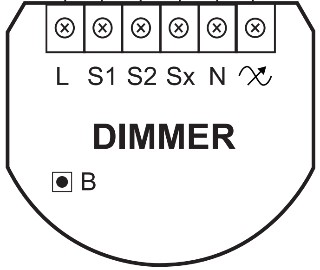 Annexe C : va-et-vient (couloir)Annexe D : télérupteur (séjour)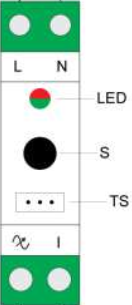 Annexe E : Interrupteur - lumière (entrée)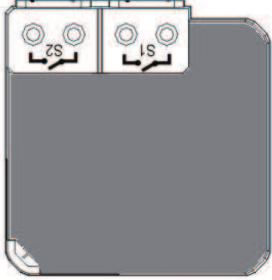 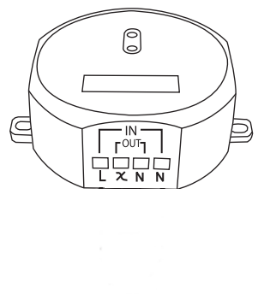 Annexe F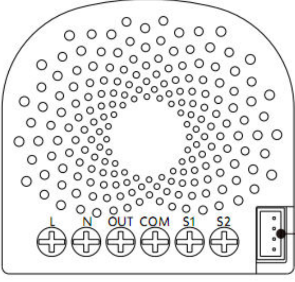 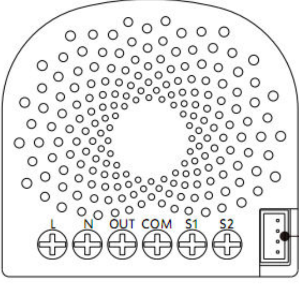 MatérielsMatérielsMatérielsMatérielsDésignationQuantitéPrix unitairePrixAmpoule LED 9 Watts1Ampoule LED 15 Watts1Module Qubino ZMNHSD11Fibaro FGD 2122Fibaro FGB-0022Chacon DIO 547551Chacon DIO 547001Boîte encastrement DCL E271Interrupteur double poussoir + bistable1Aeotec Z-Stick GEN 51OutillagePinces coupantesPinces à dénuderScie cloche (diamètre de la boîte d’encastrement)PerceuseTournevis d’électricienFils électriques 1,5mm² (différentes couleurs)Un adaptateur SD/µSDUn ordinateur portable (ou tablette)Cordon réseauCadenas disjoncteurGantsVATCasque de protection avec visièreAdresse IP du serveur /masquePort (http ou HTTPS)PasserelleDNSLoginMot de passe Z-Stick GEN 5 Z-Stick GEN 5Nom dans DomoticzNom/numéro du port USBSéjourSéjourModule/micromoduleQubino ZMNHSD1Paramètre 1MonostableParamètre 5DimmerParamètre 30Saves its state before power failureNom du module lumière dans domoticzNom du module mesure dans domoticzFonctionnement conforme à la demandeouiSalonSalonModule/micromoduleFGD-212Paramètre 9State saved at power failureParamètre 20BistableParamètre 22Device changes status on switch status changedParamètre 32On/OFF mode disable (dimming is possible)Nom du module lumière dans domoticzNom du module mesure dans domoticzFonctionnement conforme à la demandeouiCouloirCouloirModule/micromoduleFGD-212Paramètre 9State saved at power failureParamètre 20BistableParamètre 22Device changes status on switch status changedParamètre 32On/OFF mode enable (dimming is not possible)Nom du module lumière dans domoticzNom du module mesure dans domoticzFonctionnement conforme à la demandeouiEntréeEntréeModule/micromoduleChaconNom du module lumière dans domoticzType de dispositifFonctionnement conforme à la demandeOui car pas de demande de domotisation